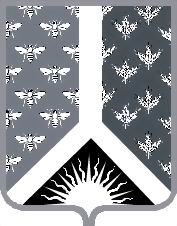 СОВЕТ НАРОДНЫХ ДЕПУТАТОВ НОВОКУЗНЕЦКОГО МУНИЦИПАЛЬНОГО РАЙОНАР Е Ш Е Н И Е от 27 ноября 2014 года № 82-МНПАО размере родительской платы за присмотр и уход за детьми в муниципальных образовательных учреждениях Новокузнецкого муниципального района, реализующих основную общеобразовательную программу дошкольного образованияПринято Советом народных депутатовНовокузнецкого муниципального района25 ноября 2014 года1. Установить размер родительской платы за присмотр и уход за детьми в муниципальных образовательных учреждениях, реализующих основную общеобразовательную программу дошкольного образования, в размере 1120 рублей в месяц.2. Снизить размер родительской платы за присмотр и уход за детьми в муниципальных образовательных учреждениях, реализующих основную общеобразовательную программу дошкольного образования, для отдельных категорий родителей (законных представителей), проживающих на территории Новокузнецкого муниципального района, установив ее в размерах:1) 560 рублей - студенческим семьям, где оба родителя - студенты или аспиранты очного отделения высших и средних специальных учебных заведений, либо неполным студенческим семьям, где один родитель воспитывает ребенка и является студентом или аспирантом очного отделения высших и средних специальных учебных заведений; 2) 560 рублей - семьям молодого специалиста, где один из родителей (законных представителей) является молодым специалистом агропромышленного комплекса или социальной сферы Новокузнецкого муниципального района (под молодым специалистом понимается лицо в возрасте до 30 лет впервые после окончания высшего или среднего специального учебного заведения, приступившее к трудовой деятельности и работающее до истечения трех лет со дня окончания образовательного учреждения);3) 926 рублей - родителям (законным предстателям), воспитывающим трех и более несовершеннолетних детей. 3. Со дня вступления в силу настоящего Решения признать утратившими силу:1) решение Новокузнецкого районного Совета народных депутатов от 21.08.2012 № 406-МНПА «О мере социальной поддержки отдельным категориям семей, воспитывающих детей дошкольного возраста и проживающих на территории Новокузнецкого муниципального района»;2) решение Новокузнецкого районного Совета народных депутатов от 25.06.2013 № 496-МНПА «Об установлении родительской платы за содержание  ребенка в муниципальных  образовательных учреждениях Новокузнецкого муниципального района, реализующих основную общеобразовательную программу дошкольного образования».4. Настоящее Решение вступает в силу с 1 декабря 2014 года, но не ранее дня его официального опубликования.Председатель Совета народных депутатов Новокузнецкого муниципального района                                                                      О. Г. Шестопалова                                                                   Глава Новокузнецкого муниципального района                                                                       Е. А. Манузин